October 31, 2019Journal Entry #23ART THINK: What do you do to prepare yourself to create art?  Could you do something more effective?  What?ANNOUNCEMENTS/REMINDERS:Sustain Investigation #2 is due November 12thDiscuss objectives for the day or what we will try to get done: (no need to write down)5 min meditationWork on #2 Sustained Investigation 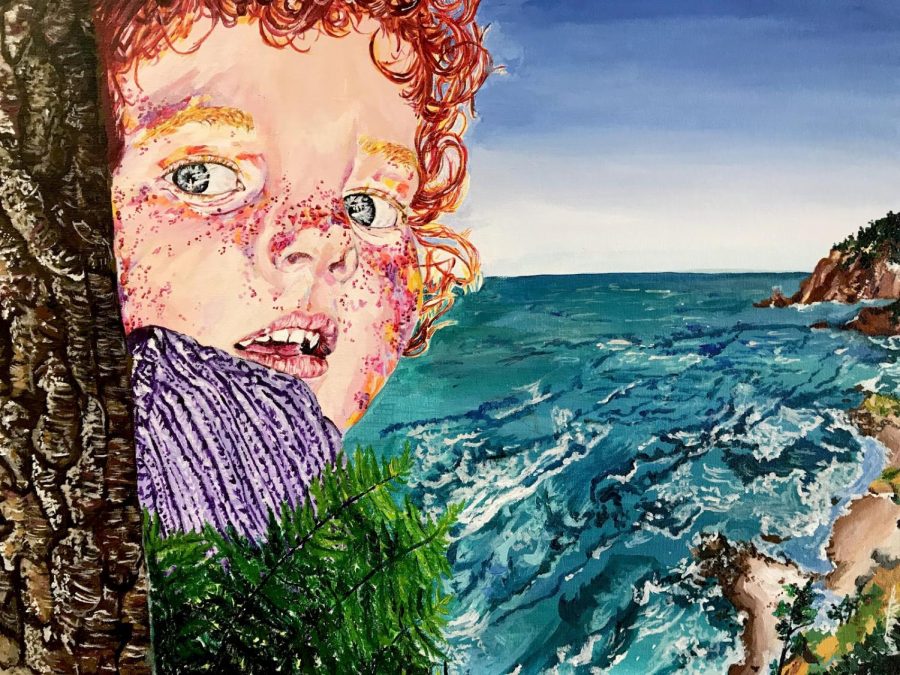 